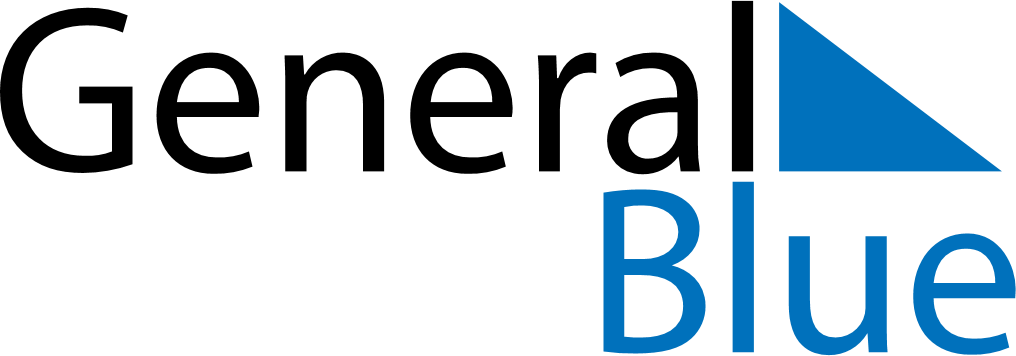 June 2024June 2024June 2024June 2024June 2024June 2024June 2024Sandarne, Gaevleborg, SwedenSandarne, Gaevleborg, SwedenSandarne, Gaevleborg, SwedenSandarne, Gaevleborg, SwedenSandarne, Gaevleborg, SwedenSandarne, Gaevleborg, SwedenSandarne, Gaevleborg, SwedenSundayMondayMondayTuesdayWednesdayThursdayFridaySaturday1Sunrise: 3:26 AMSunset: 10:11 PMDaylight: 18 hours and 44 minutes.23345678Sunrise: 3:25 AMSunset: 10:13 PMDaylight: 18 hours and 48 minutes.Sunrise: 3:23 AMSunset: 10:15 PMDaylight: 18 hours and 51 minutes.Sunrise: 3:23 AMSunset: 10:15 PMDaylight: 18 hours and 51 minutes.Sunrise: 3:22 AMSunset: 10:17 PMDaylight: 18 hours and 55 minutes.Sunrise: 3:20 AMSunset: 10:18 PMDaylight: 18 hours and 58 minutes.Sunrise: 3:19 AMSunset: 10:20 PMDaylight: 19 hours and 1 minute.Sunrise: 3:18 AMSunset: 10:22 PMDaylight: 19 hours and 3 minutes.Sunrise: 3:17 AMSunset: 10:23 PMDaylight: 19 hours and 6 minutes.910101112131415Sunrise: 3:16 AMSunset: 10:25 PMDaylight: 19 hours and 8 minutes.Sunrise: 3:15 AMSunset: 10:26 PMDaylight: 19 hours and 11 minutes.Sunrise: 3:15 AMSunset: 10:26 PMDaylight: 19 hours and 11 minutes.Sunrise: 3:14 AMSunset: 10:27 PMDaylight: 19 hours and 13 minutes.Sunrise: 3:13 AMSunset: 10:28 PMDaylight: 19 hours and 15 minutes.Sunrise: 3:12 AMSunset: 10:29 PMDaylight: 19 hours and 17 minutes.Sunrise: 3:12 AMSunset: 10:30 PMDaylight: 19 hours and 18 minutes.Sunrise: 3:11 AMSunset: 10:31 PMDaylight: 19 hours and 19 minutes.1617171819202122Sunrise: 3:11 AMSunset: 10:32 PMDaylight: 19 hours and 20 minutes.Sunrise: 3:11 AMSunset: 10:33 PMDaylight: 19 hours and 21 minutes.Sunrise: 3:11 AMSunset: 10:33 PMDaylight: 19 hours and 21 minutes.Sunrise: 3:11 AMSunset: 10:33 PMDaylight: 19 hours and 22 minutes.Sunrise: 3:11 AMSunset: 10:34 PMDaylight: 19 hours and 23 minutes.Sunrise: 3:11 AMSunset: 10:34 PMDaylight: 19 hours and 23 minutes.Sunrise: 3:11 AMSunset: 10:34 PMDaylight: 19 hours and 23 minutes.Sunrise: 3:11 AMSunset: 10:35 PMDaylight: 19 hours and 23 minutes.2324242526272829Sunrise: 3:12 AMSunset: 10:35 PMDaylight: 19 hours and 22 minutes.Sunrise: 3:12 AMSunset: 10:35 PMDaylight: 19 hours and 22 minutes.Sunrise: 3:12 AMSunset: 10:35 PMDaylight: 19 hours and 22 minutes.Sunrise: 3:13 AMSunset: 10:34 PMDaylight: 19 hours and 21 minutes.Sunrise: 3:13 AMSunset: 10:34 PMDaylight: 19 hours and 20 minutes.Sunrise: 3:14 AMSunset: 10:34 PMDaylight: 19 hours and 19 minutes.Sunrise: 3:15 AMSunset: 10:33 PMDaylight: 19 hours and 18 minutes.Sunrise: 3:16 AMSunset: 10:33 PMDaylight: 19 hours and 16 minutes.30Sunrise: 3:17 AMSunset: 10:32 PMDaylight: 19 hours and 14 minutes.